		LỊCH THI TUYỂN LỚP 10 THPT CHUYÊN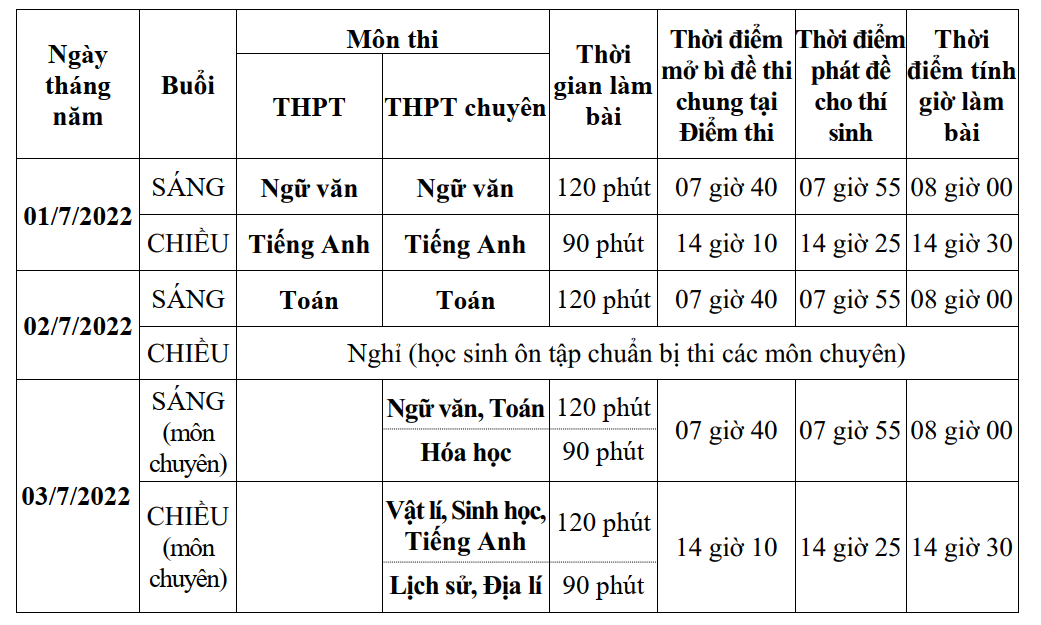 